APPEL À PROJETS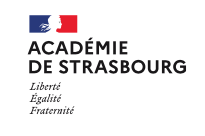 Rencontre avec les témoins de la guerre d’AlgérieAnnée scolaire 2020-2021FICHE D’INSCRIPTIONAutorisation, signature et cachet du chef d’établissement :Date limite d’inscription 9 novembre 2020 - AUCUN DOSSIER PAPIER, NI PIECE JOINTE NE SERONT ACCEPTÉS. La saisie s’effectue obligatoirement sur cette fiche d’inscription. Une fois remplie et revêtue de la signature du chef d’établissement, elle doit être adressée en p. j. par courriel à perrine.lethenet@onacvg.fr et jonathan.anglaret@ac-strasbourg.fr  Date limite d’inscription 9 novembre 2020 - AUCUN DOSSIER PAPIER, NI PIÈCE JOINTE NE SERONT ACCEPTÉS Nom de l’établissement :Tél : Nom de l’établissement :Tél : Adresse : Commune :❐ Collège          ❐ Lycée d’enseignement général et technologique   ❐ Lycée professionnel❐ Collège          ❐ Lycée d’enseignement général et technologique   ❐ Lycée professionnel❐ Collège          ❐ Lycée d’enseignement général et technologique   ❐ Lycée professionnelSecteur : ❐ public    ❐ privé Courriel de l’établissement : Courriel de l’établissement : TITRE DU PROJETEnseignant(s) référent(s)Nom/Prénom :  Courriel :Nom/Prénom:Courriel :Nombre d’enseignants impliqués et disciplinesObjectifs pédagogiques et culturels Expérience de l’établissement en matière de « travail de mémoire »Calendrier indicatif des différentes actionsForme de la production finale envisagée